6ГОДОВОЙ ОТЧЕТО РЕАЛИЗАЦИИ МЕРОПРИЯТИЙ МУНЦИПАЛЬНОЙ ПРОГРАММЫ
по состоянию на 1 января 2018 года«Поддержка малых форм хозяйствования личных подсобных хозяйств на 2017-2019 годы»(название программы)	Управление сельского хозяйства администрации Первомайского района	(заказчик программы)7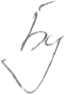 Начальник Управления сельского хозяйства администрации Первомайского района:Н.С. БулыгинФорма N 2ГОДОВОЙ ОТЧЕТИНФОРМАЦИЯ О РЕЗУЛЬТАТАХ РЕАЛИЗАЦИИ МУНЦИПАЛЬНОЙ ПРОГРАММЫ В 2017 ГОДУ <*>
Управление сельского хозяйства администрации Первомайского района
наименование МП, заказчик (координатор)/-аН.С. БулыгинНачальник Управления сельского хозяйства администрации Первомайского района:NNппМероприятия программы, направления и источники финансированияОбъем ассигнований (тыс. рублей)Объем ассигнований (тыс. рублей)Объем ассигнований (тыс. рублей)Объем ассигнований (тыс. рублей)Объем ассигнований (тыс. рублей)Объем ассигнований (тыс. рублей)Объем ассигнований (тыс. рублей)Объем ассигнований (тыс. рублей)Достигнутыерезультатымероприятий<****>Примечание<-*****>NNппМероприятия программы, направления и источники финансирования2017 год2017 год2018 год2018 год2019 год2019 год20	год20	годДостигнутыерезультатымероприятий<****>Примечание<-*****>NNппМероприятия программы, направления и источники финансированияутвержденопрограммойисполненоутвержденопрограммойисполненоутвержденопрограммойисполненоутвержденопрограммойисполненоДостигнутыерезультатымероприятий<****>Примечание<-*****>123456789101112Всего, в том числе:354,4337,6250,00,00250,00,001. Предоставление субсидий на возмещение затрат на заготовку сена гражданам ведущим ЛИХ имеющим в подворье 3 и более коров334,4336,0230,00,00230,00,002. Предоставление субсидий на заготовку сена малоимущим гражданам ведущим ЛПХ20,01,620,00,0020,00,00федеральный бюджетобластной бюджетместный бюджет1. Предоставление субсидий на возмещение затрат на заготовку сена гражданам ведущим ЛПХ имеющим в подворье 3 и более коров334,4336,0230,00,00230,00,002. Предоставление субсидий на заготовку сена малоимущим гражданам ведущим ЛПХ20,01,620,00,0020,00,00внебюджетныеисточники*в том числе по направлениям:Инвестиций <*>, в том числе:федеральный бюджетобластной бюджетместный бюджетвнебюджетныеисточникив том числе по мероприятиям:Наименование мероприятия, всего, в том числе:1. Увеличение поголовья КРС (голов)26212621Уменьшение поголовья в связи с удорожанием комовой базы2. Увеличение поголовья коров (голов)12531253Уменьшение поголовья в связи с удорожанием комовой базыфедеральный бюджетобластной бюджетместные бюджеты1. Увеличение поголовья КРС (голов)26212621Уменьшение поголовья в связи с удорожанием комовой базы2. Увеличение поголовья коров (голов)12531253Уменьшение поголовья в связи с удорожанием комовой базывнебюджетныеисточникиНаименование мероприятия, всего, в том числе:федеральный бюджетобластной бюджетместные бюджеты:внебюджетныеисточники»Наименование соответствующей стратегической цели Программы социально-экономического развития Первомайского районаНаименование соответствующей стратегической цели Программы социально-экономического развития Первомайского районаНаименование соответствующей стратегической цели Программы социально-экономического развития Первомайского районаНаименование соответствующей стратегической цели Программы социально-экономического развития Первомайского районаНаименование соответствующей стратегической цели Программы социально-экономического развития Первомайского районаНаименование соответствующей стратегической цели Программы социально-экономического развития Первомайского районаПоказатели целей МП и их значения (наименование и единица измерения)ПланФактОтклонение(%)ПричиныотклоненийПринимаемые меры по устранению невыполненияСтабилизация числа личных подсобных хозяйств, содержащих сельскохозяйственных животных13001300Показатели задач МП и их значения (наименование и единица измерения)ПланФактОтклонение(%)ПричиныотклоненийПринимаемые меры по устранению невыполнения1. Увеличение поголовья КРС (голов)2640262199%Уменьшение поголовья в связи с удорожанием комовой базы2. Увеличение поголовья коров (голов)1355125392%Уменьшение поголовья в связи с удорожанием комовой базы